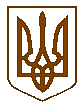 УКРАЇНАБілокриницька   сільська   радаРівненського   району    Рівненської    області(шістнадцята  чергова сесія сьомого скликання)РІШЕННЯвід  24 березня  2017 року                                                                            № 450                                                                           Про відмову у наданні гр. Трохимчуку Валерію Олександровичу дозволу на розроблення проекту землеустрою щодо відведення земельної ділянки у власність в с.Біла Криниця для ведення особистого селянського господарства       Розглянувши заяву № 18/04-03/17 від 08.02.2017 року жит. м.Рівне, Трохимчука Валерія Олександровича, про надання дозволу на розроблення проекту землеустрою щодо відведення  земельної ділянки, для ведення особистого селянського господарства, керуючись ст.26 Закону України «Про місцеве самоврядування в Україні», статтею 12 частиною 4 статті 83, частиною 7 статті  118 статтею 122 Земельного кодексу України, беручи до уваги те, що дана земельна ділянка, яка зазначена в графічних матеріалах перебуває в користуванні жителів с.Біла Криниця сесія Білокриницької сільської  ради  ВИРІШИЛА: Відмовити в наданні дозволу жит. м.Рівне, Трохимчуку Валерію Олександровичу,  на розробку  проекту    землеустрою   щодо  відведення  земельної  ділянки, для ведення особистого селянського господарства  в с.Біла Криниця орієнтовною площею 0,30 га. Контроль за виконанням даного рішення покласти на земельну комісію сільської ради.Сільський голова                                                                                  Т. ГончарукПленарне засідання шістнадцятої чергової сесії Білокриницької сільської ради сьомого скликання24  березня  2017 року
ВІДОМІСТЬдля поіменного голосування з питання:«Про відмову у наданні гр. Трохимчуку Валерію Олександровичу дозволу нарозроблення проекту землеустрою щодо відведення земельної ділянки у власність в.Біла Криниця для ведення особистогоселянського господарства»Голосували:    «за» - 	14	                          «проти» - 	0	                          «утримався» - 	0	                          «не голосував» - 	0	Голова комісії                                                                      ___________________Секретар комісії                                                                   ___________________Член комісії                                                                          ___________________№з/пПрізвище, ім’я, по батьковіЗаПротиУтри-мавсяНе приймав участь в голосу-ванні1.Гончарук Тетяна Володимирівназа 2.Галябар Роман Олександровичвідсутній3.Власюк Світлана Андріївнавідсутня4.Данилюк Наталія Василівназа5.Семенюк Марія Петрівнавідсутня6.Дем'янчук Віталій Григоровичвідсутній7.Зданевич Оксана Данилівназа8.Кисіль Тетяна Михайлівназа9.Панчук Ярослав Петровичза10.Ящук Оксана Костянтинівназа11.Целюк Тетяна Лонгінівназа12.Плетьонка Андрій Васильовичза13.Вовчик Юрій Анатолійовичвідсутній14.Дубіч Анатолі Миколайовичвідсутній15.Захожа Інна Анатоліївнавідсутня16.Морозюк Оксана Дмитрівнавідсутня17.Казмірчук Олена Юріївназа18.Денисюк Іван Миколайовичза19.Кравченко Алла Дмитрівнавідсутня20.Люльчик Валерій Федоровичза21.Клименко Тарас Володимировичза22.Ляшецька Надія Миколаївназа23.Ящук Олена АдамівназаВсього:Всього:14